ПРОТОКОЛ № _____Доп. Вр.                    в пользу                                           Серия 11-метровых                    в пользу                                            Подпись судьи : _____________________ /_________________________ /ПредупрежденияУдаленияПредставитель принимающей команды: ______________________ / _____________________ Представитель команды гостей: _____________________ / _________________________ Замечания по проведению игры ______________________________________________________________________________________________________________________________________________________________________________________________________________________________________________________________________________________________________________________________________________________________________________________________________________________________________________________________________________________________________________________________Травматические случаи (минута, команда, фамилия, имя, номер, характер повреждения, причины, предварительный диагноз, оказанная помощь): _________________________________________________________________________________________________________________________________________________________________________________________________________________________________________________________________________________________________________________________________________________________________________________________________________________________________________Подпись судьи:   _____________________ / _________________________Представитель команды: ______    __________________  подпись: ___________________    (Фамилия, И.О.)Представитель команды: _________    _____________ __ подпись: ______________________                                                             (Фамилия, И.О.)Лист травматических случаевТравматические случаи (минута, команда, фамилия, имя, номер, характер повреждения, причины, предварительный диагноз, оказанная помощь)_______________________________________________________________________________________________________________________________________________________________________________________________________________________________________________________________________________________________________________________________________________________________________________________________________________________________________________________________________________________________________________________________________________________________________________________________________________________________________________________________________________________________________________________________________________________________________________________________________________________________________________________________________________________________________________________________________________________________________________________________________________________________________________________________________________________________________________________________________________________________________________________________________________________________________________________________________________________________________________________________________________________________________________________________________________________________________________________________________________________________________________Подпись судьи : _________________________ /________________________/ 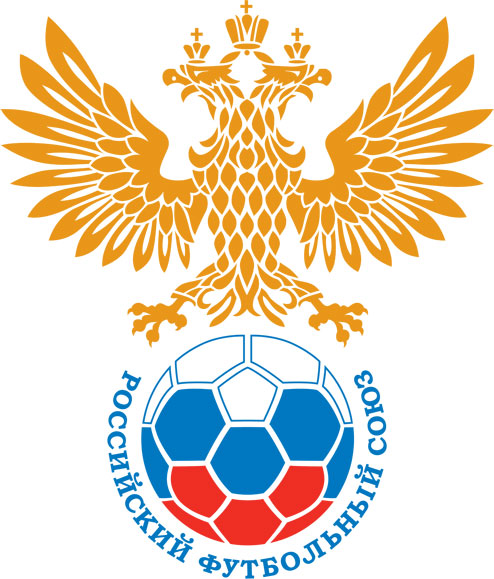 РОССИЙСКИЙ ФУТБОЛЬНЫЙ СОЮЗМАОО СФФ «Центр»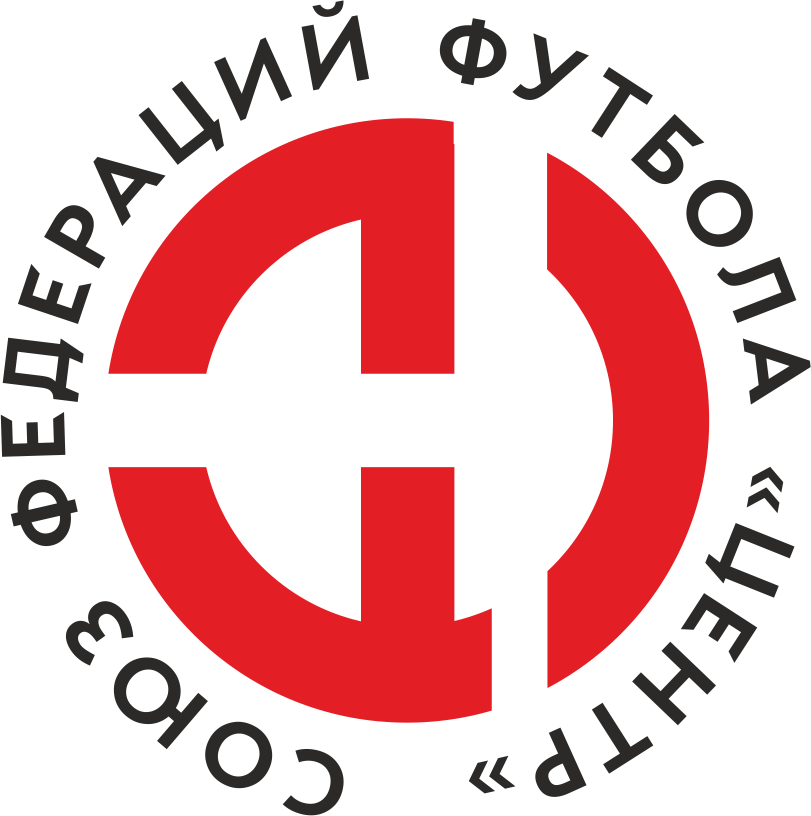    Первенство России по футболу среди команд III дивизиона, зона «Центр» _____ финала Кубка России по футболу среди команд III дивизиона, зона «Центр»Стадион «Старт» (Нововоронеж)Дата:7 августа 2021Атом (Н-воронеж)Атом (Н-воронеж)Атом (Н-воронеж)Атом (Н-воронеж)Металлург-М (Липецк)Металлург-М (Липецк)команда хозяевкоманда хозяевкоманда хозяевкоманда хозяевкоманда гостейкоманда гостейНачало:18:00Освещение:естественноеестественноеКоличество зрителей:200Результат:9:1в пользуАтом (Н-воронеж)1 тайм:4:0в пользув пользу Атом (Н-воронеж)Судья:Заикин Дмитрий  (Тула)кат.1 кат.1 помощник:Ульев Дмитрий (Тамбов)кат.1 кат.2 помощник:Толмачев Олег (Тамбов)кат.1 кат.Резервный судья:Резервный судья:Захаренко Иванкат.1 кат.Инспектор:Коватев Денис Владимирович (Елец)Коватев Денис Владимирович (Елец)Коватев Денис Владимирович (Елец)Коватев Денис Владимирович (Елец)Делегат:СчетИмя, фамилияКомандаМинута, на которой забит мячМинута, на которой забит мячМинута, на которой забит мячСчетИмя, фамилияКомандаС игрыС 11 метровАвтогол1:0Сергей КолпаковАтом (Н-воронеж)42:0Сергей КолпаковАтом (Н-воронеж)243:0Сергей КолпаковАтом (Н-воронеж)314:0Сергей КолпаковАтом (Н-воронеж)455:0Дмитрий АвраменкоАтом (Н-воронеж)495:1Владислав ЧернышовМеталлург-М (Липецк)546:1Дмитрий АвраменкоАтом (Н-воронеж)677:1Дмитрий ДжариашвилиАтом (Н-воронеж)808:1Дмитрий АвраменкоАтом (Н-воронеж)879:1Дмитрий ДжариашвилиАтом (Н-воронеж)90+Мин                 Имя, фамилия                          КомандаОснованиеРОССИЙСКИЙ ФУТБОЛЬНЫЙ СОЮЗМАОО СФФ «Центр»РОССИЙСКИЙ ФУТБОЛЬНЫЙ СОЮЗМАОО СФФ «Центр»РОССИЙСКИЙ ФУТБОЛЬНЫЙ СОЮЗМАОО СФФ «Центр»РОССИЙСКИЙ ФУТБОЛЬНЫЙ СОЮЗМАОО СФФ «Центр»РОССИЙСКИЙ ФУТБОЛЬНЫЙ СОЮЗМАОО СФФ «Центр»РОССИЙСКИЙ ФУТБОЛЬНЫЙ СОЮЗМАОО СФФ «Центр»Приложение к протоколу №Приложение к протоколу №Приложение к протоколу №Приложение к протоколу №Дата:7 августа 20217 августа 20217 августа 20217 августа 20217 августа 2021Команда:Команда:Атом (Н-воронеж)Атом (Н-воронеж)Атом (Н-воронеж)Атом (Н-воронеж)Атом (Н-воронеж)Атом (Н-воронеж)Игроки основного составаИгроки основного составаЦвет футболок: синие       Цвет гетр: синиеЦвет футболок: синие       Цвет гетр: синиеЦвет футболок: синие       Цвет гетр: синиеЦвет футболок: синие       Цвет гетр: синиеНЛ – нелюбительНЛОВ – нелюбитель,ограничение возраста НЛ – нелюбительНЛОВ – нелюбитель,ограничение возраста Номер игрокаЗаполняется печатными буквамиЗаполняется печатными буквамиЗаполняется печатными буквамиНЛ – нелюбительНЛОВ – нелюбитель,ограничение возраста НЛ – нелюбительНЛОВ – нелюбитель,ограничение возраста Номер игрокаИмя, фамилияИмя, фамилияИмя, фамилия48Михаил Алфимов Михаил Алфимов Михаил Алфимов 52Николай Красов Николай Красов Николай Красов 85Дмитрий Лавлинский Дмитрий Лавлинский Дмитрий Лавлинский 36Ян Ильченко  Ян Ильченко  Ян Ильченко  15Кирилл Колесников Кирилл Колесников Кирилл Колесников 77Иван Щербаков Иван Щербаков Иван Щербаков 11Дмитрий Сапельников Дмитрий Сапельников Дмитрий Сапельников 8Дмитрий Авраменко Дмитрий Авраменко Дмитрий Авраменко 7Андрей Силкин Андрей Силкин Андрей Силкин 9Антон Мамонтов Антон Мамонтов Антон Мамонтов 10Сергей Колпаков Сергей Колпаков Сергей Колпаков Запасные игроки Запасные игроки Запасные игроки Запасные игроки Запасные игроки Запасные игроки 1Дмитрий ДедовичДмитрий ДедовичДмитрий Дедович57Никита БезручкоНикита БезручкоНикита Безручко2Константин АзаровКонстантин АзаровКонстантин Азаров98Дмитрий ДжариашвилиДмитрий ДжариашвилиДмитрий Джариашвили54Владислав ЗакиркоВладислав ЗакиркоВладислав Закирко22Владислав ЖивоглазовВладислав ЖивоглазовВладислав ЖивоглазовТренерский состав и персонал Тренерский состав и персонал Фамилия, имя, отчествоФамилия, имя, отчествоДолжностьДолжностьТренерский состав и персонал Тренерский состав и персонал 1Сергей Сергеевич ПанинНачальник командыНачальник командыТренерский состав и персонал Тренерский состав и персонал 234567ЗаменаЗаменаВместоВместоВместоВышелВышелВышелВышелМинМинСудья: _________________________Судья: _________________________Судья: _________________________11Сергей КолпаковСергей КолпаковСергей КолпаковВладислав ЗакиркоВладислав ЗакиркоВладислав ЗакиркоВладислав Закирко464622Николай КрасовНиколай КрасовНиколай КрасовДмитрий ДжариашвилиДмитрий ДжариашвилиДмитрий ДжариашвилиДмитрий Джариашвили6060Подпись Судьи: _________________Подпись Судьи: _________________Подпись Судьи: _________________33Кирилл КолесниковКирилл КолесниковКирилл КолесниковНикита БезручкоНикита БезручкоНикита БезручкоНикита Безручко7676Подпись Судьи: _________________Подпись Судьи: _________________Подпись Судьи: _________________44Михаил АлфимовМихаил АлфимовМихаил АлфимовДмитрий ДедовичДмитрий ДедовичДмитрий ДедовичДмитрий Дедович777755Антон МамонтовАнтон МамонтовАнтон МамонтовВладислав ЖивоглазовВладислав ЖивоглазовВладислав ЖивоглазовВладислав Живоглазов838366Андрей СилкинАндрей СилкинАндрей СилкинКонстантин АзаровКонстантин АзаровКонстантин АзаровКонстантин Азаров858577        РОССИЙСКИЙ ФУТБОЛЬНЫЙ СОЮЗМАОО СФФ «Центр»        РОССИЙСКИЙ ФУТБОЛЬНЫЙ СОЮЗМАОО СФФ «Центр»        РОССИЙСКИЙ ФУТБОЛЬНЫЙ СОЮЗМАОО СФФ «Центр»        РОССИЙСКИЙ ФУТБОЛЬНЫЙ СОЮЗМАОО СФФ «Центр»        РОССИЙСКИЙ ФУТБОЛЬНЫЙ СОЮЗМАОО СФФ «Центр»        РОССИЙСКИЙ ФУТБОЛЬНЫЙ СОЮЗМАОО СФФ «Центр»        РОССИЙСКИЙ ФУТБОЛЬНЫЙ СОЮЗМАОО СФФ «Центр»        РОССИЙСКИЙ ФУТБОЛЬНЫЙ СОЮЗМАОО СФФ «Центр»        РОССИЙСКИЙ ФУТБОЛЬНЫЙ СОЮЗМАОО СФФ «Центр»Приложение к протоколу №Приложение к протоколу №Приложение к протоколу №Приложение к протоколу №Приложение к протоколу №Приложение к протоколу №Дата:Дата:7 августа 20217 августа 20217 августа 20217 августа 20217 августа 20217 августа 2021Команда:Команда:Команда:Металлург-М (Липецк)Металлург-М (Липецк)Металлург-М (Липецк)Металлург-М (Липецк)Металлург-М (Липецк)Металлург-М (Липецк)Металлург-М (Липецк)Металлург-М (Липецк)Металлург-М (Липецк)Игроки основного составаИгроки основного составаЦвет футболок: белые   Цвет гетр:  красныеЦвет футболок: белые   Цвет гетр:  красныеЦвет футболок: белые   Цвет гетр:  красныеЦвет футболок: белые   Цвет гетр:  красныеНЛ – нелюбительНЛОВ – нелюбитель,ограничение возрастаНЛ – нелюбительНЛОВ – нелюбитель,ограничение возрастаНомер игрокаЗаполняется печатными буквамиЗаполняется печатными буквамиЗаполняется печатными буквамиНЛ – нелюбительНЛОВ – нелюбитель,ограничение возрастаНЛ – нелюбительНЛОВ – нелюбитель,ограничение возрастаНомер игрокаИмя, фамилияИмя, фамилияИмя, фамилия30Павел Кораблин Павел Кораблин Павел Кораблин 2Юрий Луценко Юрий Луценко Юрий Луценко 18Владимир Мещеряков Владимир Мещеряков Владимир Мещеряков 14Максим Кондратов Максим Кондратов Максим Кондратов 4Александр Лебедев Александр Лебедев Александр Лебедев 17Владимир Татаринов Владимир Татаринов Владимир Татаринов 8Артем Тарлыков Артем Тарлыков Артем Тарлыков 6Данил Башев Данил Башев Данил Башев 9Владислав Чернышов Владислав Чернышов Владислав Чернышов 22Даниил Чапурин Даниил Чапурин Даниил Чапурин 10Сергей Горбатенко Сергей Горбатенко Сергей Горбатенко Запасные игроки Запасные игроки Запасные игроки Запасные игроки Запасные игроки Запасные игроки 1Дмитрий КузнецовДмитрий КузнецовДмитрий Кузнецов13Данил БогачевДанил БогачевДанил Богачев21Роберт КудрявцевРоберт КудрявцевРоберт Кудрявцев3Артем ПоздняковАртем ПоздняковАртем Поздняков25Сергей ФигурчукСергей ФигурчукСергей Фигурчук7Иван СазоновИван СазоновИван Сазонов20Иван НестеровИван НестеровИван НестеровТренерский состав и персонал Тренерский состав и персонал Фамилия, имя, отчествоФамилия, имя, отчествоДолжностьДолжностьТренерский состав и персонал Тренерский состав и персонал 1Евгений Николаевич ФроловГлавный тренерГлавный тренерТренерский состав и персонал Тренерский состав и персонал 234567Замена Замена ВместоВместоВышелМинСудья : ______________________Судья : ______________________11Данил БашевДанил БашевДанил Богачев5422Александр ЛебедевАлександр ЛебедевАртем Поздняков64Подпись Судьи : ______________Подпись Судьи : ______________Подпись Судьи : ______________33Сергей ГорбатенкоСергей ГорбатенкоРоберт Кудрявцев80Подпись Судьи : ______________Подпись Судьи : ______________Подпись Судьи : ______________44556677        РОССИЙСКИЙ ФУТБОЛЬНЫЙ СОЮЗМАОО СФФ «Центр»        РОССИЙСКИЙ ФУТБОЛЬНЫЙ СОЮЗМАОО СФФ «Центр»        РОССИЙСКИЙ ФУТБОЛЬНЫЙ СОЮЗМАОО СФФ «Центр»        РОССИЙСКИЙ ФУТБОЛЬНЫЙ СОЮЗМАОО СФФ «Центр»   Первенство России по футболу среди футбольных команд III дивизиона, зона «Центр» _____ финала Кубка России по футболу среди футбольных команд III дивизиона, зона «Центр»       Приложение к протоколу №Дата:7 августа 2021Атом (Н-воронеж)Металлург-М (Липецк)команда хозяевкоманда гостей